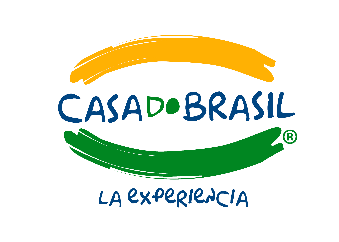 La seguridad de nuestros, alumnos, visitantes y colaboradores permanece como nuestra prioridad.  Para prevenir el contagio del COVID-19 y reducir el riesgo potencial de exposición de todos, estamos conduciendo un simple cuestionario previo al acceso a nuestras instalaciones. Su participación es importante, para ayudarnos a tomar medidas de precaución para protegerlo a usted y a todos los ocupantes de nuestras instalaciones. Al llenar este cuestionario, usted autoriza a Casa do Brasil en México a tratar sus datos personales con la finalidad de determinar si es posible tener acceso a nuestras instalaciones, para mayor información consulte nuestro Aviso de Privacidad disponible en https://casadobrasil.com.mx/aviso-de-privacidad/ Gracias por su tiempo.  Firma (visitante): _________________________________________     Fecha: ________________Si la respuesta es positiva en cualquiera de las preguntas, el acceso será negado incluyendo a alumnos y/o profesores y/o personal administrativo. Si tiene dudas Favor de comunicarse a: Whatsapp 5585334488Acceso a las instalaciones: (circule uno): 	Aprobado 		Negado Nombre del Visitante:Numero de Teléfono (celular)Alumno / Visitante:Motivo de su visita:Motivo de su visita:Autodeclaración por el Visitante Autodeclaración por el Visitante 1¿Ha regresado de alguno de estos países durante los últimos 14 días? EUA, Países Europeos y/o AsiaSI                          No  2¿Ha tenido contacto cercano con o ha cuidado de alguien que ha sido diagnosticado con COVID-19 durante los últimos 14 días? Si                          No3¿Ha estado en contacto cercano con alguien que haya viajado durante los últimos 14 días a alguno de los países listados en EUA, Países Europeos y/o Asia?Si                          No4¿Ha experimentado algún resfriado, u otros síntomas tipo gripe o resfrío en los últimos 14 días (incluye fiebre, tos, malestar de garganta, problemas respiratorios o dificultar para respirar)?Si                          No